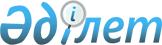 О внесении изменений в постановление Правительства Республики Казахстан от 21 апреля 1998 года N 367
					
			Утративший силу
			
			
		
					Постановление Правительства Республики Казахстан от 23 мая 2003 года N 486. Утратило силу постановлением Правительства Республики Казахстан от 9 марта 2022 года № 114.
      Сноска. Утратило силу постановлением Правительства РК от 09.03.2022 № 114.
      Правительство Республики Казахстан постановляет: 
      1. Внести в постановление Правительства Республики Казахстан от 21 апреля 1998 года N 367 "О Государственной терминологической комиссии при Правительстве Республики Казахстан" (САПП Республики Казахстан, 1998 г., N 12, ст. 98) следующие изменения: 
      ввести в состав Государственной терминологической комиссии при Правительстве Республики Казахстан: 
      Кекилбаева Абиша           - депутата Сената Парламента Республики 
                                   Казахстан (по согласованию) 
      Омашулы Даутали            - заведующего отделом редактирования 
                                   и перевода Аппарата Мажилиса Парламента 
                                   Республики Казахстан (по согласованию); 
      строку: 
      "Туякбаева                 - заведующего сектором Отдела контроля 
      Торегельды Рахманбердиевича  и документационного обеспечения 
                                   Канцелярии Премьер-Министра Республики 
                                   Казахстан, кандидата политических 
                                   наук" 
            изложить в следующей редакции: 
        "Туякбаева                 - заместителя заведующего Отделом 
      Торегельды Рахманбердиевича  контроля и документационного 
                                   обеспечения Канцелярии Премьер- 
                                   Министра Республики Казахстан, 
                                   кандидата политических наук"; 
      вывести из указанного состава: Карибайулы Жандара, Сапаргалиева Гайрата Сапаргалиевича. 
      2. Настоящее постановление вступает в силу со дня подписания. 
					© 2012. РГП на ПХВ «Институт законодательства и правовой информации Республики Казахстан» Министерства юстиции Республики Казахстан
				
Премьер-МинистрРеспублики Казахстан